    BODIO6 ½-Zimmer-Hausteil mit Nebengebäudean zentraler, sonniger und sehr ruhiger Lage mit Garten  ……………………………………..……………..……………………………………..………..…………………….……………….Parte della casa di 6 ½ locali con rusticocentrale, soleggiata e molto tranquilla con giardino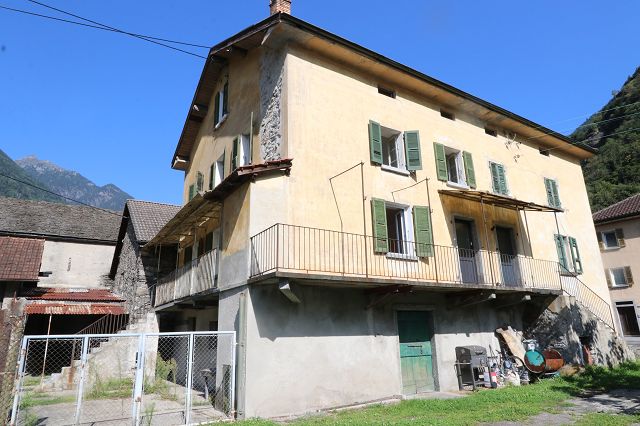                                             4180/4299                                                       Fr. 390‘000.--  Standort | Umgebung 6743 Bodio, Via Stefano Franscini 26Region: LeventinaLage: zentral sonnig und sehr ruhigAussicht: schöne AussichtSchulen: jaEinkäufe: 300 möffentliche Verkehrsmittel: 300 mEntfernung zur nächsten Stadt: 23 kmAutobahnentfernung: 2 km  BeschreibungDiese 6 ½-Zimmer-Haushälfte mit Nebengebäude und Garten liegt an zentraler, sonniger und sehr ruhiger Lage im Dorf Bodio, in der unteren Leventina an der Via Stefano Franscini 26.Das Gebäude inklusive Dach befindet sich in einem guten baulichen Zustand.  Der Hausteil war bis 2022 bewohnt, benötigt aber eine grössere Renovation des Innenbereiches. Das nebenstehende zweigeschossige Rustico muss vollständig neu ausgebaut werden.Der Hausteil besteht im Erdgeschoss aus einem grossen Mehrzweckraum und zwei Kellern. Im 1. Obergeschoss befindet sich der Eingang mit Wohnküche, Wohnraum und Bad/WC. Vorgelagert ist ein Balkon mit direktem Abgang in den Garten. Im 2. Obergeschoss sind drei Zimmer und ein Balkon eingebaut. Der grosse Dachstock wäre auch noch ausbaubar.Die Umgebung besteht aus einem gemeinsamen Zugang Ost mit dem Eigentümer des Nordteiles sowie einer schönen Gartenfläche im Süd-Westteil Ein schöner Ausblick erstreckt sich ins Tal und auf die umliegenden Berghänge.Diese Liegenschaft ist ideal für eine Grossfamilie oder einen Handwerkerbetrieb mit der Möglichkeit des Ausbaues und Schaffung von einem Laden, Atelier, Büro- oder Geschäftslokal.Die Liegenschaft ist mit dem Auto gut erreichbar. Auf dem Grundstück könnten allenfalls Autoabstellplätze erstellt werden. Die neue Einfahrt zur Autobahn A2 in Bodio ist 2 km und das Dorf Biasca ist 4 km entfernt. Eine Postautoverbindung führt nach Biasca zum Bahnhof der Gotthardbahn, die das Tessin mit der Innerschweiz verbindet. Bellinzona Nord ist in 15 Minuten zu erreichen, die Städte Locarno und Lugano mit ihren Seen in etwa 40 Minuten. Im Dorf gibt es ein Einkaufsgeschäft und die Schulen.In der Nähe ist noch ein Rustico mit Bauland von 457 m2 für Fr. 180‘000.-- im Verkauf.……………………………………………………………………………………………………………  Highlightszentrale sehr ruhige und sonnige Lage mit schöner Aussichtinteressante Ausbauvarianten der NebengebäudeGarten und Balkonsehr gute Anbindung an öffentliche Verkehrsmittel / Autobahn  Posizione | Dintorni6743 Bodio, Via Stefano Franscini 26Regione: LeventinaPosizione: molto soleggiata e tranquillaVista: bella vistaScuole / Acquisti: a Bodio, Giornico, Biascatrasporto pubblico: 100 mDistanza città successiva: 23 kmDistanza autostrada: 1 km Descrizione dell’immobileQuesta casa di 6 ½ locali con annesso e giardino si trova in posizione centrale, soleggiata e molto tranquilla nel villaggio di Bodio, nella bassa Leventina, in Via Stefano Franscini 26.L'edificio, compreso il tetto, è in buone condizioni strutturali.  La parte della casa è stata occupata fino al 2022, ma necessità di un'importante ristrutturazione degli interni. Il rustico adiacente a due piani deve essere completamente ricostruito.La parte della casa è composta da un'ampia sala polivalente e da due cantine al piano terra. Al 1° piano si trova l'ingresso con cucina/soggiorno e bagno/WC. Di fronte si trova un balcone con accesso diretto al giardino. Al 2° piano si trovano tre camere e un balcone. Anche l'ampio sottotetto potrebbe essere trasformato.I dintorni sono costituiti da un accesso comune a est con il proprietario nella parte nord e da una bella area di giardino nella parte sud-ovest. Una bella vista si estende nella valle e sui pendii delle montagne circostanti.Questa proprietà è ideale per una famiglia numerosa o per un'attività artigianale con la possibilità di ampliare e creare un negozio, uno studio, un ufficio o un locale commerciale.La proprietà è facilmente raggiungibile in auto. Se necessario, è possibile creare dei posti auto all'interno della proprietà. Il nuovo ingresso dell'autostrada A2 a Bodio si trova a 2 km e il paese di Biasca a 4 km. Un collegamento di auto postali conduce a Biasca alla stazione della ferrovia del Gottardo, che collega il Ticino con la Svizzera centrale. Bellinzona Nord è raggiungibile in 15 minuti, le città di Locarno e Lugano con i loro laghi in circa 40 minuti. In paese ci sono negozi e scuole.In vendita è un rustico da ristrutturare con terreno edificabile di 457 m2 per Fr. 180'000.--.…………………………………………………………………………	   Highlightsposizione centrale, molto tranquilla e soleggiata con splendida vistainteressanti varianti di ampliamento degli annessigiardino e balconeottimi collegamenti con i trasporti pubblici / autostrada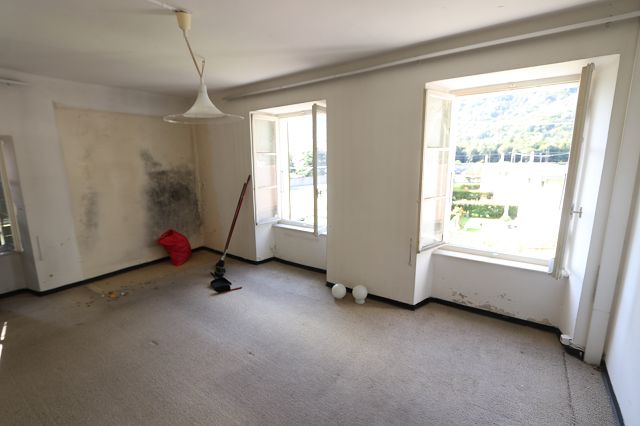 Wohnraum / soggiorno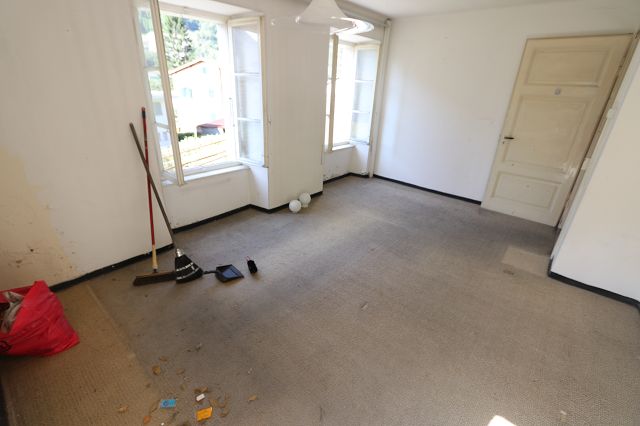                                                Wohnraum / soggiorno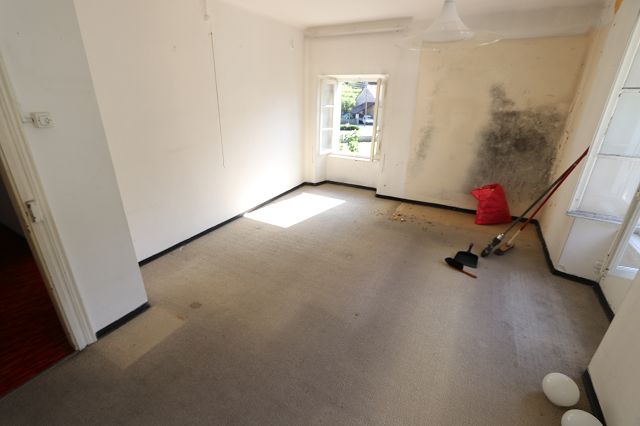 Wohnraum / soggiorno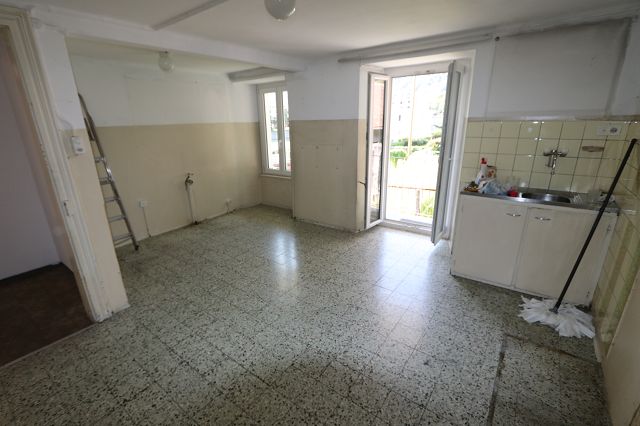 Wohnküche / cucina abitabile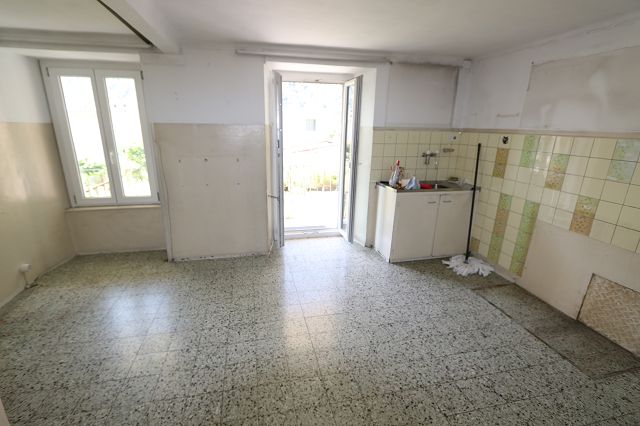 Wohnküche / cucina abitabile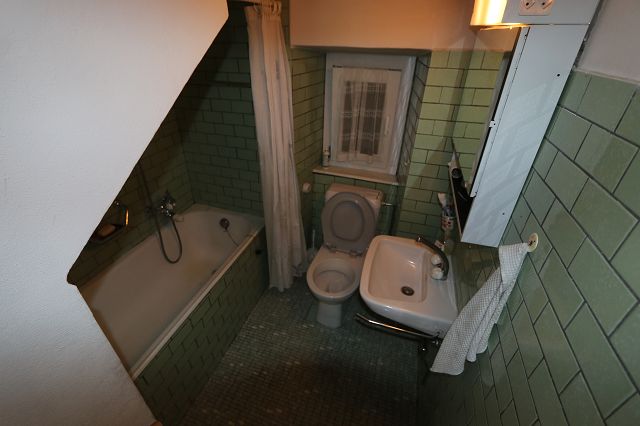                                                     Bad / bagno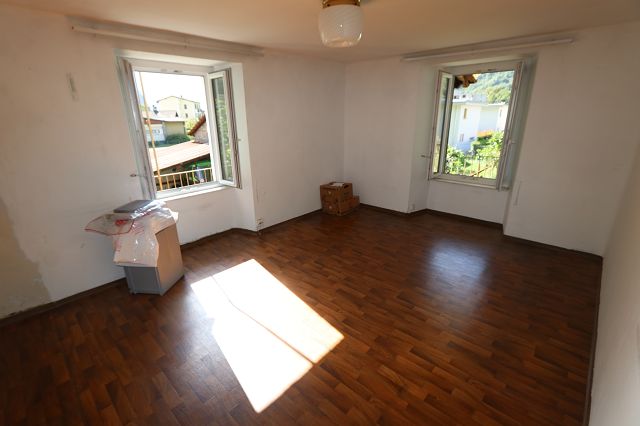 Zimmer / camera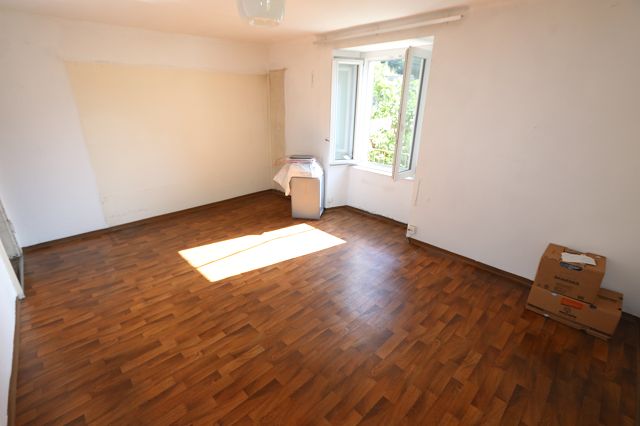 Zimmer / camera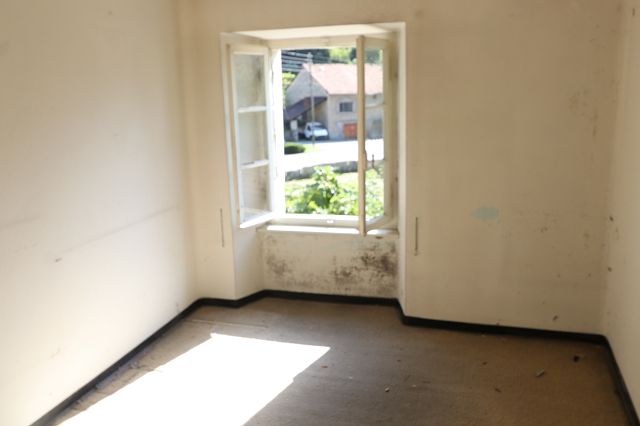 Zimmer / camera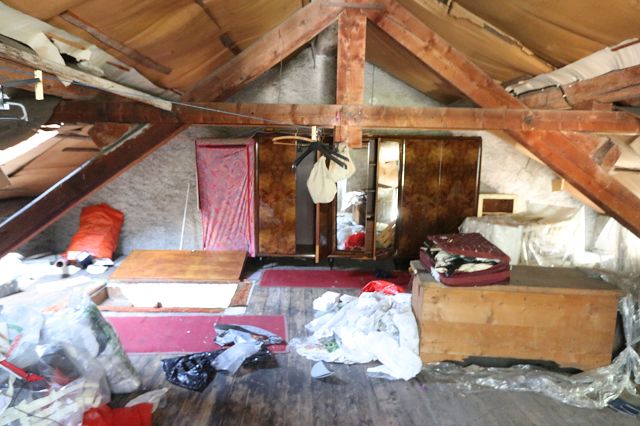 Estrich / solaio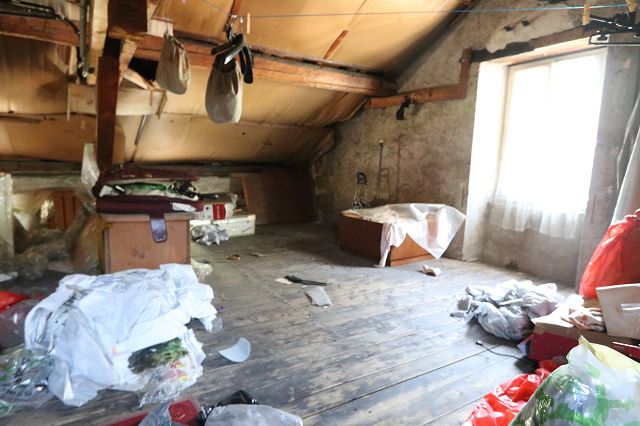                                                        Estrich / solaio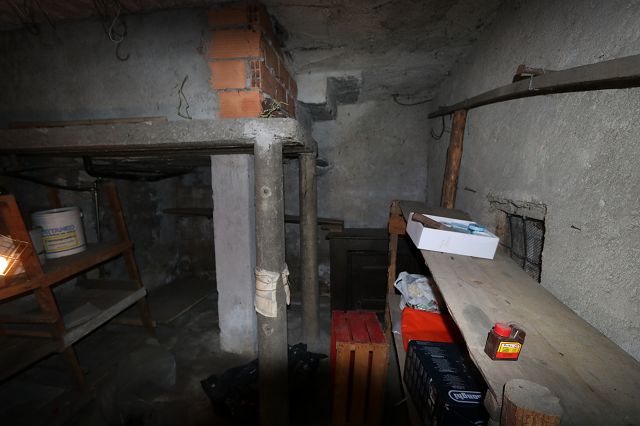                                                   Keller / cantina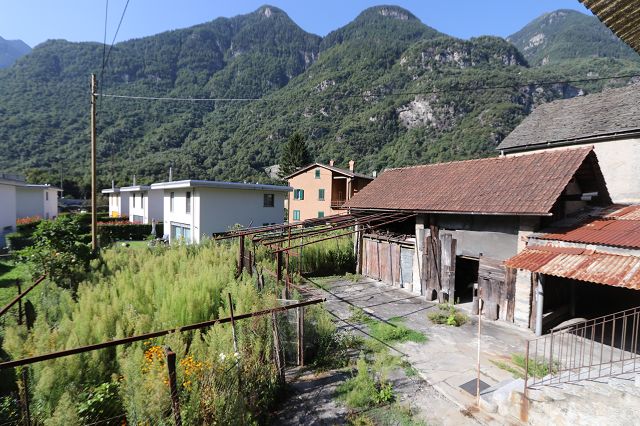 Nebengebäude / edifici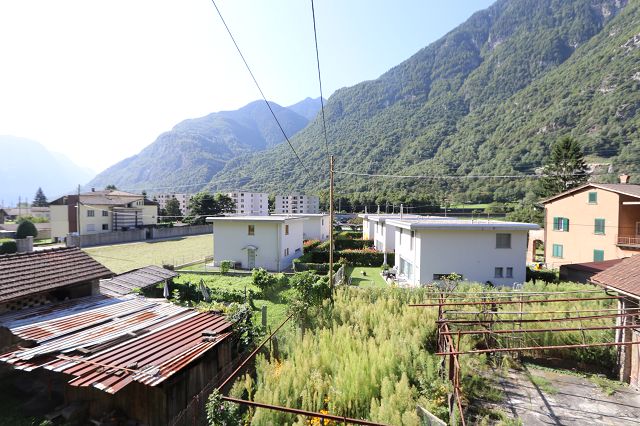 Garten / giardino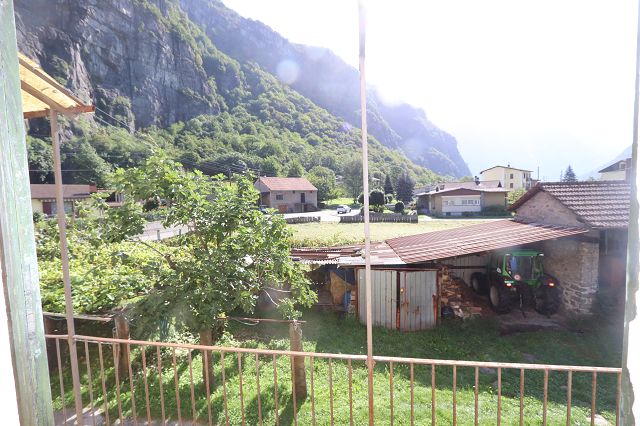 Aussicht / vista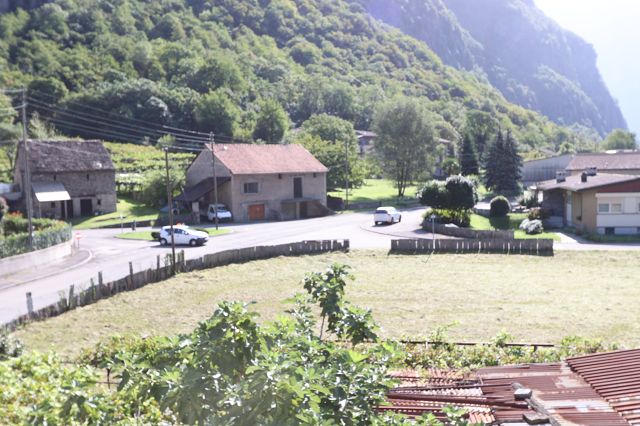                                                        Aussicht / vista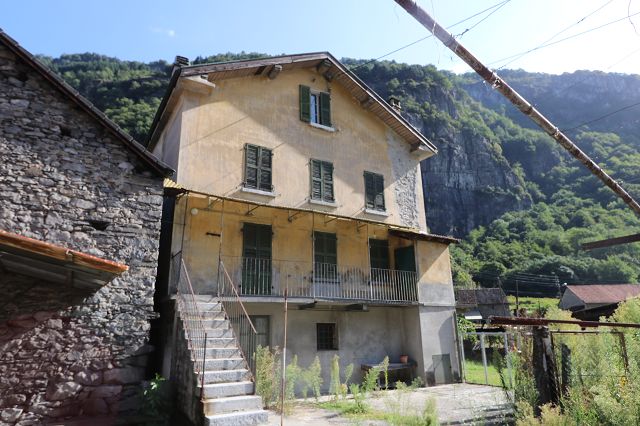 Westfassade/ facciata ovest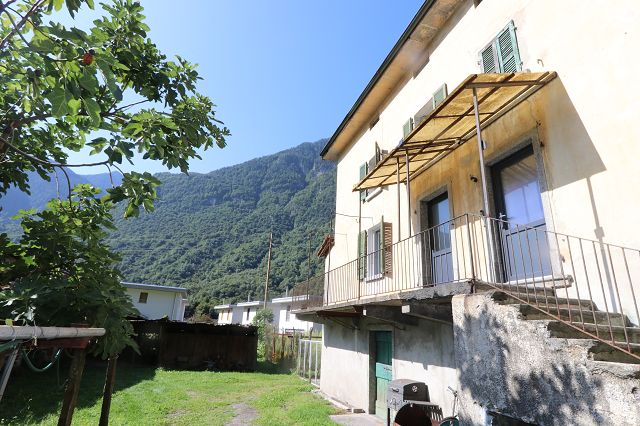                   Südfassade mit Eingang / facciata sud con entrata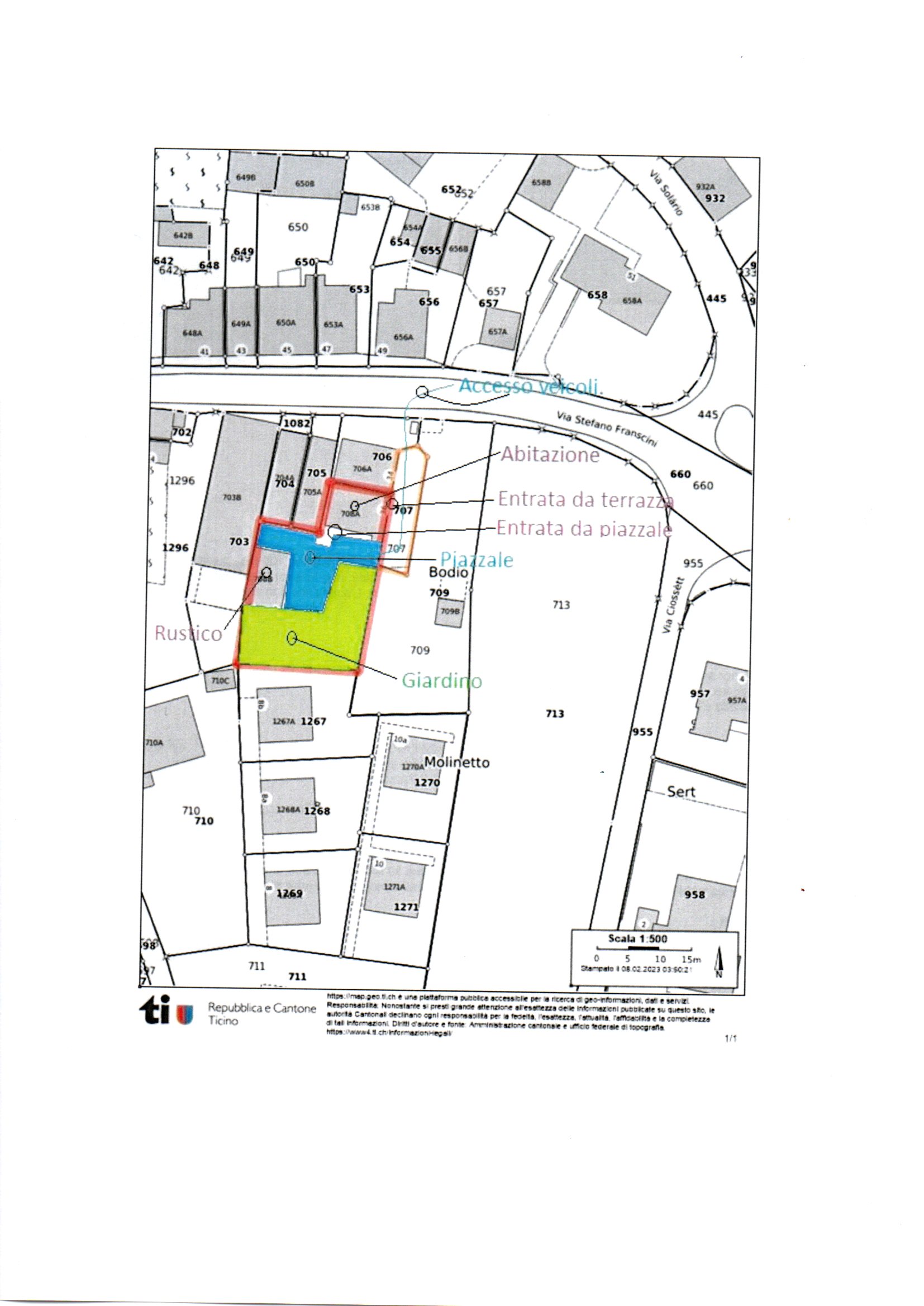 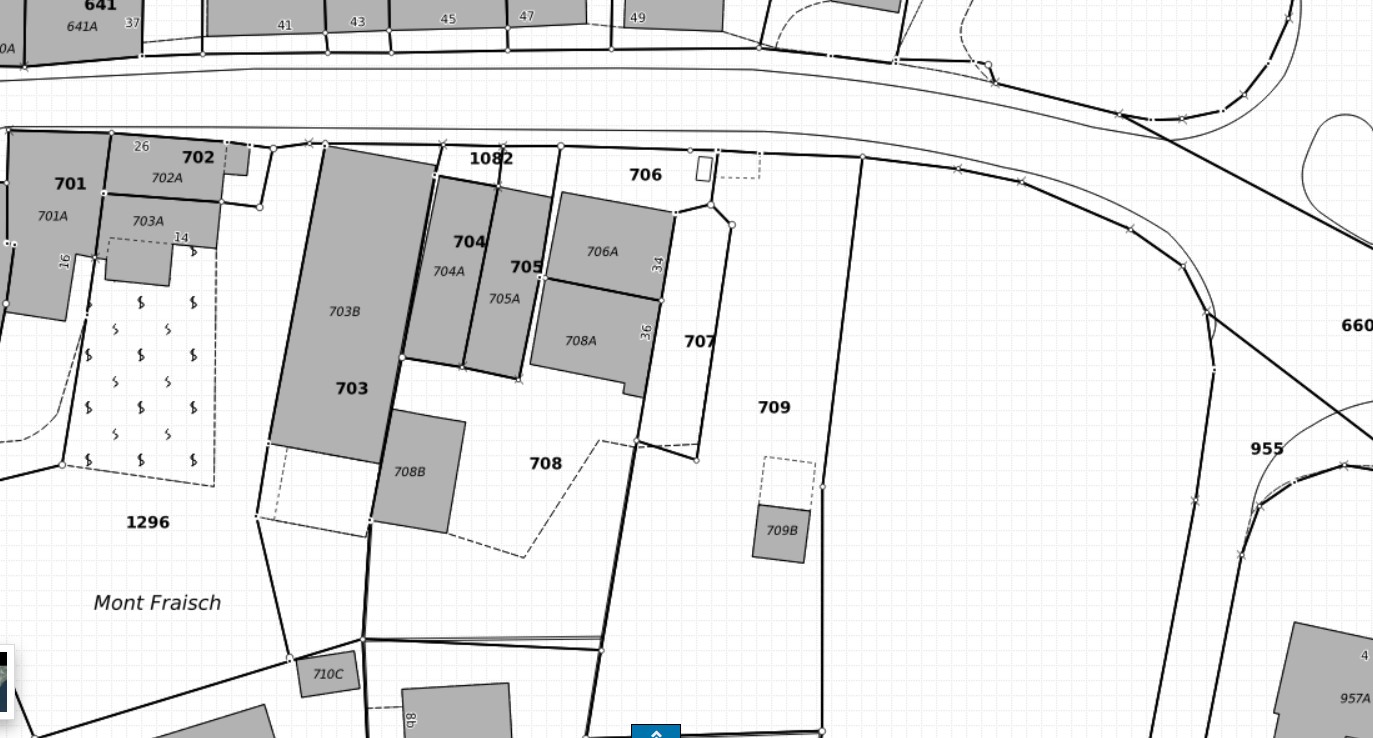 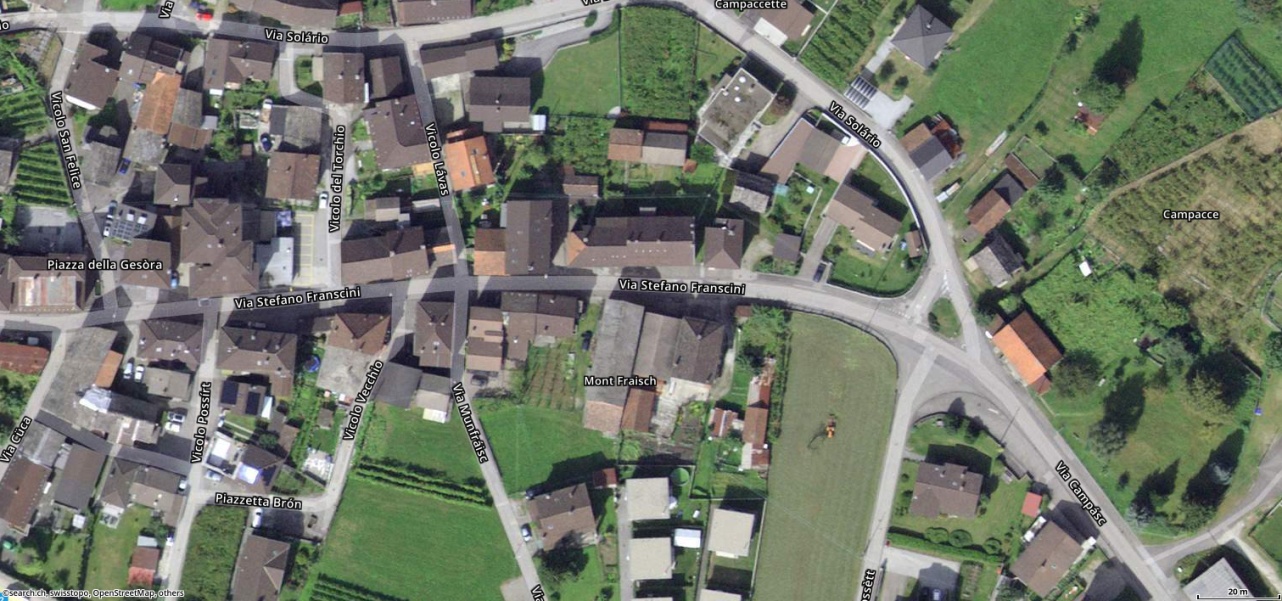 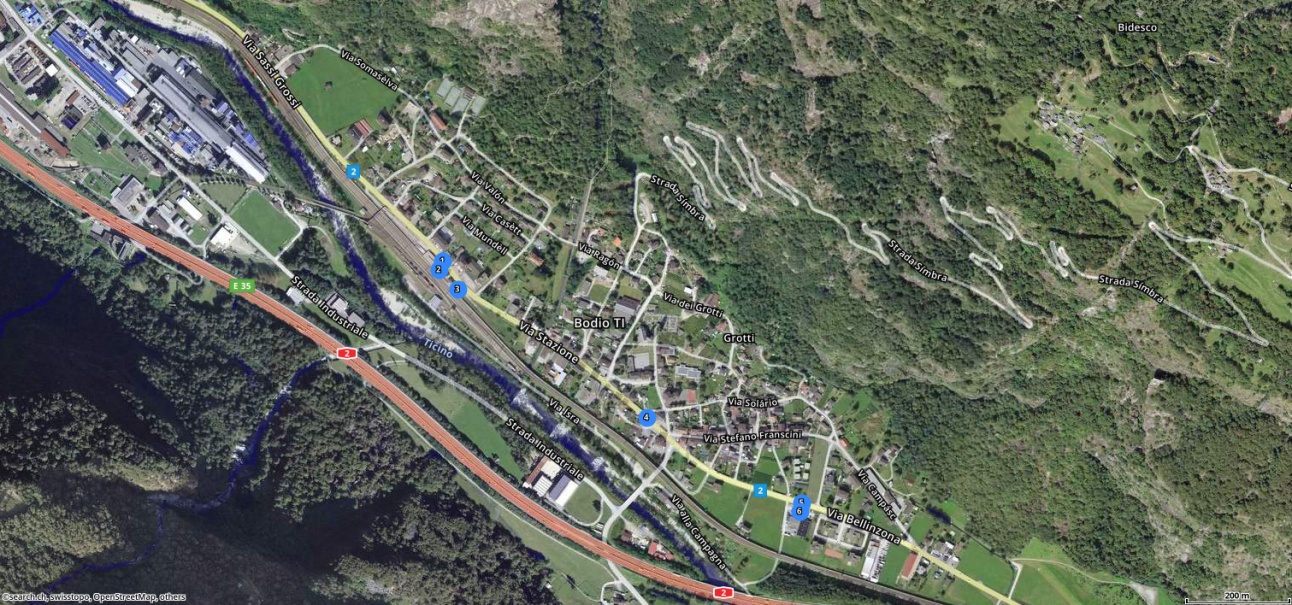 G TICINO |   Bodio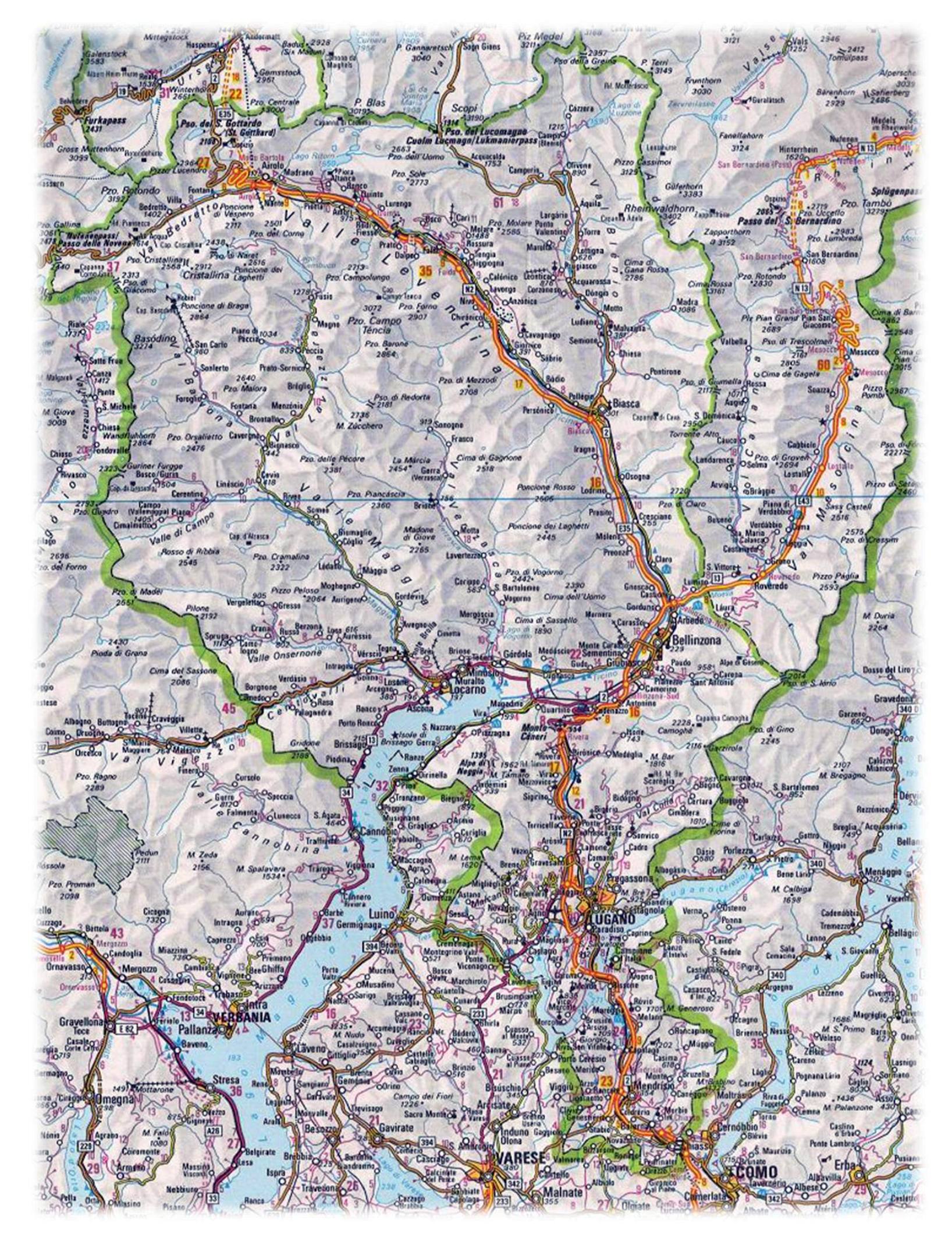 